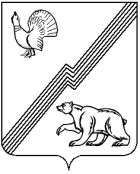 АДМИНИСТРАЦИЯ ГОРОДА ЮГОРСКАХанты-Мансийского автономного округа - ЮгрыПОСТАНОВЛЕНИЕот 03 марта 2022 года 								        № 380-пО внесении изменений в постановление администрации города Югорска от 30.10.2018 № 2998 «О муниципальной программе города Югорска «Развитие гражданского общества, реализация государственной национальной политики и профилактика экстремизма»В соответствии с постановлениями администрации города Югорска                   от 03.11.2021 № 2096-п «О порядке принятия решения о разработке муниципальных программ города Югорска, их формирования, утверждения и реализации»:1. Внести в приложение к постановлению администрации города Югорска от 30.10.2018 № 2998 «О муниципальной программе города Югорска «Развитие гражданского общества, реализация государственной национальной политики и профилактика экстремизма» (с изменениями                         от 29.04.2019 № 880, от 10.10.2019 № 2178, от 18.12.2019 № 2725,                             от 24.12.2019 № 2775, от 09.04.2020 № 542, от 04.06.2020 № 729,                             от 28.09.2020 № 1392, от 21.12.2020 № 1920, от 21.12.2020 № 1921,                           от 22.06.2021 № 1121-п, от 24.09.2021 № 1781-п, от 15.11.2021 № 2167-п,                     от 20.12.2021 № 2435-п) следующие изменения:1.1. Строку «Параметры финансового обеспечения муниципальной программы» паспорта муниципальной программы изложить в следующей редакции:«».1.2. Таблицу 2 изложить в новой редакции (приложение).1.3. В разделе 1:1.3.1. Абзац восемнадцатый изложить в следующей редакции: «Мероприятие 3.3 «Организация мероприятий, направленных на укрепление межнационального мира и согласия, сохранение культуры проживающих в городе Югорске этносов» включает в себя организацию и проведение в муниципальных учреждениях культуры выставок, презентаций, фестивалей, дней культуры народов России, в том числе народов Центрально-Азиатского и Северо-Кавказского регионов, проживающих на территории города Югорска и других мероприятий, направленных на укрепление межнационального мира и согласия, организацию мероприятий по сохранению нематериального культурного наследия, развитию и популяризации культуры коренных малочисленных народов Севера в городе Югорске».»1.3.2. Абзац двадцатый изложить в следующей редакции:«Мероприятие 3.5 «Организация спортивно-массовых мероприятий, способствующих укреплению межнациональной солидарности, в том числе социальной адаптации и интеграции мигрантов» предполагает проведение спортивных состязаний, турниров, кубков и других видов соревнований с участием представителей национальных диаспор и общин города Югорска, с привлечением работодателей, привлекающих иностранных граждан (мигрантов), организация информационно-разъяснительной работы по укреплению здорового соревновательного духа и межнациональной солидарности, профилактике экстремизма с воспитанниками и тренерско-преподавательским составом спортивных клубов и клубов по месту жительства, развивающих в числе видов спорта различные виды единоборств».»1.3.3. Абзац двадцать первый изложить в следующей редакции:«Мероприятие 3.6 «Организация просветительских мероприятий, информационное сопровождение деятельности по реализации государственной национальной политики» предполагает изготовление печатной продукции и социальных роликов просветительского характера, направленных на противодействие идеологии терроризма и экстремизма, гармонизацию межэтнических и межконфессиональных отношений,  систематическое размещение в социальных сетях, блогах, популярных общедоступных интернет-порталах информационных материалов о позитивном опыте межэтнического и межкультурного взаимодействия народов России, о  проводимых национальных праздниках и днях культуры народов России, в том числе народов Центрально-Азиатского и Северо-Кавказского регионов, проживающих на территории города Югорска, проведение во взаимодействии с правоохранительными органами и работодателями, привлекающими иностранных граждан (мигрантов), мониторинга миграционной ситуации на территории города Югорска с целью профилактики формирования этнических анклавов, социальной исключенности отдельных групп граждан».»2. Опубликовать постановление в официальном печатном издании города Югорска, разместить на официальном сайте органов местного самоуправления города Югорска и в государственной автоматизированной системе «Управление».3. Настоящее постановление вступает в силу после его официального опубликования и распространяется на правоотношения, возникшие с 01.01.2022.4. Контроль за выполнением постановления возложить на начальника управления внутренней политики и общественных связей А.Н. Шибанова.Глава города Югорска                                                             А.В. БородкинПриложение к постановлению администрации города Югорска от 03 марта 2022 года №380-пТаблица 2Распределение финансовых ресурсов муниципальной программы (по годам)Параметры финансового обеспечения муниципальной программыОбщий объем финансирования муниципальной программы составляет 269 052,2 тыс. рублей, в том числе:2019 год  - 22 037,9 тыс. рублей;2020 год  - 22 013,9 тыс. рублей;2021 год  - 22 534,3 тыс. рублей;2022 год  - 23 506,1 тыс. рублей;2023 год  - 22 340,0 тыс. рублей;2024 год  - 22 340,0 тыс. рублей;2025 год  - 22 380,0   тыс. рублей;2026 – 2030 годы - 111 900,0 тыс. рублейНомер строкиНомер структурного элемента (основного мероприятия)Структурные элементы (основные мероприятия) муниципальной программы (их связь 
с целевыми показателями муниципальной программы)Ответственный исполнитель/ соисполнитель (наименование органа или структурного подразделения, учреждения)Источники финансированияФинансовые затраты на реализацию (тыс. рублей)Финансовые затраты на реализацию (тыс. рублей)Финансовые затраты на реализацию (тыс. рублей)Финансовые затраты на реализацию (тыс. рублей)Финансовые затраты на реализацию (тыс. рублей)Финансовые затраты на реализацию (тыс. рублей)Финансовые затраты на реализацию (тыс. рублей)Финансовые затраты на реализацию (тыс. рублей)Финансовые затраты на реализацию (тыс. рублей)Номер строкиНомер структурного элемента (основного мероприятия)Структурные элементы (основные мероприятия) муниципальной программы (их связь 
с целевыми показателями муниципальной программы)Ответственный исполнитель/ соисполнитель (наименование органа или структурного подразделения, учреждения)Источники финансированияВсегов том числе по годам:в том числе по годам:в том числе по годам:в том числе по годам:в том числе по годам:в том числе по годам:в том числе по годам:в том числе по годам:Номер строкиНомер структурного элемента (основного мероприятия)Структурные элементы (основные мероприятия) муниципальной программы (их связь 
с целевыми показателями муниципальной программы)Ответственный исполнитель/ соисполнитель (наименование органа или структурного подразделения, учреждения)Источники финансированияВсего20192020202120222023202420252026 - 2030А123456789101112131Подпрограмма 1 «Информационное сопровождение деятельности органов местного самоуправления»Подпрограмма 1 «Информационное сопровождение деятельности органов местного самоуправления»Подпрограмма 1 «Информационное сопровождение деятельности органов местного самоуправления»Подпрограмма 1 «Информационное сопровождение деятельности органов местного самоуправления»Подпрограмма 1 «Информационное сопровождение деятельности органов местного самоуправления»Подпрограмма 1 «Информационное сопровождение деятельности органов местного самоуправления»Подпрограмма 1 «Информационное сопровождение деятельности органов местного самоуправления»Подпрограмма 1 «Информационное сопровождение деятельности органов местного самоуправления»Подпрограмма 1 «Информационное сопровождение деятельности органов местного самоуправления»Подпрограмма 1 «Информационное сопровождение деятельности органов местного самоуправления»Подпрограмма 1 «Информационное сопровождение деятельности органов местного самоуправления»Подпрограмма 1 «Информационное сопровождение деятельности органов местного самоуправления»Подпрограмма 1 «Информационное сопровождение деятельности органов местного самоуправления»21.1.Основное мероприятие «Освещение деятельности органов местного самоуправления, социально-экономического  развития города Югорска в средствах массовой информации и иными способами» (1, 2, 8)Управление внутренней политики и общественных связей администрации города Югорскавсего260 885,020 792,020 819,821 533,222 700,022 000,022 000,021 840,0109 200,031.1.Основное мероприятие «Освещение деятельности органов местного самоуправления, социально-экономического  развития города Югорска в средствах массовой информации и иными способами» (1, 2, 8)Управление внутренней политики и общественных связей администрации города Югорскафедеральный бюджет0,00,00,00,00,00,00,00,00,041.1.Основное мероприятие «Освещение деятельности органов местного самоуправления, социально-экономического  развития города Югорска в средствах массовой информации и иными способами» (1, 2, 8)Управление внутренней политики и общественных связей администрации города Югорскабюджет автономного округа200,0200,00,00,00,00,00,00,00,051.1.Основное мероприятие «Освещение деятельности органов местного самоуправления, социально-экономического  развития города Югорска в средствах массовой информации и иными способами» (1, 2, 8)Управление внутренней политики и общественных связей администрации города Югорскаместный бюджет260 685,020 592,020 819,821 533,222 700,022 000,022 000,021 840,0109 200,061.1.Основное мероприятие «Освещение деятельности органов местного самоуправления, социально-экономического  развития города Югорска в средствах массовой информации и иными способами» (1, 2, 8)Управление внутренней политики и общественных связей администрации города Югорскаиные источники финансирования0,00,00,00,00,00,00,00,00,071.2.Основное мероприятие «Мониторинг информационного сопровождения деятельности органов местного самоуправления, социально-экономического  развития города Югорска» (1, 2, 8)Управление внутренней политики и общественных связей администрации города ЮгорскаВсего1 957,0180,0188,0189,0200,00,00,0200,01 000,081.2.Основное мероприятие «Мониторинг информационного сопровождения деятельности органов местного самоуправления, социально-экономического  развития города Югорска» (1, 2, 8)Управление внутренней политики и общественных связей администрации города Югорскафедеральный бюджет0,00,00,00,00,00,00,00,00,091.2.Основное мероприятие «Мониторинг информационного сопровождения деятельности органов местного самоуправления, социально-экономического  развития города Югорска» (1, 2, 8)Управление внутренней политики и общественных связей администрации города Югорскабюджет автономного округа0,00,00,00,00,00,00,00,00,0101.2.Основное мероприятие «Мониторинг информационного сопровождения деятельности органов местного самоуправления, социально-экономического  развития города Югорска» (1, 2, 8)Управление внутренней политики и общественных связей администрации города Югорскаместный бюджет1 957,0180,0188,0189,0200,00,00,0200,01 000,0111.2.Основное мероприятие «Мониторинг информационного сопровождения деятельности органов местного самоуправления, социально-экономического  развития города Югорска» (1, 2, 8)Управление внутренней политики и общественных связей администрации города Югорскаиные источники финансирования0,00,00,00,00,00,00,00,00,012Итого по                      подпрограмме 1:всего262 842,020 972,021 007,821 722,222 900,022 000,022 000,022 040,0110 200,013Итого по                      подпрограмме 1:федеральный бюджет0,00,00,00,00,00,00,00,00,014Итого по                      подпрограмме 1:бюджет автономного округа200,0200,00,00,00,00,00,00,00,015Итого по                      подпрограмме 1:местный бюджет262 642,020 772,021 007,821 722,222 900,022 000,022 000,022 040,0110 200,016Итого по                      подпрограмме 1:иные источники финансирования0,00,00,00,00,00,00,00,00,017Подпрограмма 2 «Поддержка социально ориентированных некоммерческих организаций»Подпрограмма 2 «Поддержка социально ориентированных некоммерческих организаций»Подпрограмма 2 «Поддержка социально ориентированных некоммерческих организаций»Подпрограмма 2 «Поддержка социально ориентированных некоммерческих организаций»Подпрограмма 2 «Поддержка социально ориентированных некоммерческих организаций»Подпрограмма 2 «Поддержка социально ориентированных некоммерческих организаций»Подпрограмма 2 «Поддержка социально ориентированных некоммерческих организаций»Подпрограмма 2 «Поддержка социально ориентированных некоммерческих организаций»Подпрограмма 2 «Поддержка социально ориентированных некоммерческих организаций»Подпрограмма 2 «Поддержка социально ориентированных некоммерческих организаций»Подпрограмма 2 «Поддержка социально ориентированных некоммерческих организаций»Подпрограмма 2 «Поддержка социально ориентированных некоммерческих организаций»Подпрограмма 2 «Поддержка социально ориентированных некоммерческих организаций»182.1.Основное мероприятие «Организация и проведение конкурса среди некоммерческих организаций города Югорска с целью предоставления финансовой поддержки  для реализации программ (проектов)» (3)Управление внутренней политики и общественных связей администрации города Югорскавсего2 393,0193,00,0200,0400,0200,0200,0200,01 000,0192.1.Основное мероприятие «Организация и проведение конкурса среди некоммерческих организаций города Югорска с целью предоставления финансовой поддержки  для реализации программ (проектов)» (3)Управление внутренней политики и общественных связей администрации города Югорскафедеральный бюджет0,00,00,00,00,00,00,00,00,0202.1.Основное мероприятие «Организация и проведение конкурса среди некоммерческих организаций города Югорска с целью предоставления финансовой поддержки  для реализации программ (проектов)» (3)Управление внутренней политики и общественных связей администрации города Югорскабюджет автономного округа0,00,00,00,00,00,00,00,00,0212.1.Основное мероприятие «Организация и проведение конкурса среди некоммерческих организаций города Югорска с целью предоставления финансовой поддержки  для реализации программ (проектов)» (3)Управление внутренней политики и общественных связей администрации города Югорскаместный бюджет2 393,0193,00,0200,0400,0200,0200,0200,01 000,0222.1.Основное мероприятие «Организация и проведение конкурса среди некоммерческих организаций города Югорска с целью предоставления финансовой поддержки  для реализации программ (проектов)» (3)Управление внутренней политики и общественных связей администрации города Югорскаиные источники финансирования0,00,00,00,00,00,00,00,00,0232.2.Основное мероприятие «Развитие форм непосредственного осуществления населением местного самоуправления и участия населения в осуществлении местного самоуправления в городе Югорске» (7)Управление внутренней политики и общественных связей администрации города Югорскавсего1253,6229,3606,1412,16,10,00,00,00,0242.2.Основное мероприятие «Развитие форм непосредственного осуществления населением местного самоуправления и участия населения в осуществлении местного самоуправления в городе Югорске» (7)Управление внутренней политики и общественных связей администрации города Югорскафедеральный бюджет0,00,00,00,00,00,00,00,00,0252.2.Основное мероприятие «Развитие форм непосредственного осуществления населением местного самоуправления и участия населения в осуществлении местного самоуправления в городе Югорске» (7)Управление внутренней политики и общественных связей администрации города Югорскабюджет автономного округа1235,0227,0600,0408,00,00,00,00,00,0262.2.Основное мероприятие «Развитие форм непосредственного осуществления населением местного самоуправления и участия населения в осуществлении местного самоуправления в городе Югорске» (7)Управление внутренней политики и общественных связей администрации города Югорскаместный бюджет18,62,36,14,16,10,00,00,00,0272.2.Основное мероприятие «Развитие форм непосредственного осуществления населением местного самоуправления и участия населения в осуществлении местного самоуправления в городе Югорске» (7)Управление внутренней политики и общественных связей администрации города Югорскаиные источники финансирования0,00,00,00,00,00,00,00,00,0282.2.Основное мероприятие «Развитие форм непосредственного осуществления населением местного самоуправления и участия населения в осуществлении местного самоуправления в городе Югорске» (7)Управление культуры администрации города Югорскавсего376,8376,80,00,00,00,00,00,00,0292.2.Основное мероприятие «Развитие форм непосредственного осуществления населением местного самоуправления и участия населения в осуществлении местного самоуправления в городе Югорске» (7)Управление культуры администрации города Югорскафедеральный бюджет0,00,00,00,00,00,00,00,00,0302.2.Основное мероприятие «Развитие форм непосредственного осуществления населением местного самоуправления и участия населения в осуществлении местного самоуправления в городе Югорске» (7)Управление культуры администрации города Югорскабюджет автономного округа373,0373,00,00,00,00,00,00,00,0312.2.Основное мероприятие «Развитие форм непосредственного осуществления населением местного самоуправления и участия населения в осуществлении местного самоуправления в городе Югорске» (7)Управление культуры администрации города Югорскаместный бюджет3,83,80,00,00,00,00,00,00,0322.2.Основное мероприятие «Развитие форм непосредственного осуществления населением местного самоуправления и участия населения в осуществлении местного самоуправления в городе Югорске» (7)Управление культуры администрации города Югорскаиные источники финансирования0,00,00,00,00,00,00,00,00,0332.2.Итого по мероприятию 2.2 всего1630,4606,1606,1412,16,10,00,00,00,0342.2.Итого по мероприятию 2.2 федеральный бюджет0,00,00,00,00,00,00,00,00,0352.2.Итого по мероприятию 2.2 бюджет автономного округа1608,0600,0600,0408,00,00,00,00,00,0362.2.Итого по мероприятию 2.2 местный бюджет22,46,16,14,16,10,00,00,00,0372.2.Итого по мероприятию 2.2 иные источники финансирования0,00,00,00,00,00,00,00,00,0382.3.Основное мероприятие «Оказание финансовой поддержки социально ориентированным некоммерческим организациям, зарегистрированным и действующим на территории города Югорска, не являющихся государственным (муниципальным) учреждением»  (3)Управление внутренней политики и общественных связей администрации города Югорскавсего200,00,0200,00,00,00,00,00,00,0392.3.Основное мероприятие «Оказание финансовой поддержки социально ориентированным некоммерческим организациям, зарегистрированным и действующим на территории города Югорска, не являющихся государственным (муниципальным) учреждением»  (3)Управление внутренней политики и общественных связей администрации города Югорскафедеральный бюджет0,00,00,00,00,00,00,00,00,0402.3.Основное мероприятие «Оказание финансовой поддержки социально ориентированным некоммерческим организациям, зарегистрированным и действующим на территории города Югорска, не являющихся государственным (муниципальным) учреждением»  (3)Управление внутренней политики и общественных связей администрации города Югорскабюджет автономного округа0,00,00,00,00,00,00,00,00,0412.3.Основное мероприятие «Оказание финансовой поддержки социально ориентированным некоммерческим организациям, зарегистрированным и действующим на территории города Югорска, не являющихся государственным (муниципальным) учреждением»  (3)Управление внутренней политики и общественных связей администрации города Югорскаместный бюджет200,00,0200,00,00,00,00,00,00,0422.3.Основное мероприятие «Оказание финансовой поддержки социально ориентированным некоммерческим организациям, зарегистрированным и действующим на территории города Югорска, не являющихся государственным (муниципальным) учреждением»  (3)Управление внутренней политики и общественных связей администрации города Югорскаиные источники финансирования0,00,00,00,00,00,00,00,00,043Итого по подпрограмме 2:всего4 223,4799,1806,1612,1406,1200,0200,0200,01 000,044Итого по подпрограмме 2:федеральный бюджет0,00,00,00,00,00,00,00,00,045Итого по подпрограмме 2:бюджет автономного округа1 608,0600,0600,0408,00,00,00,00,00,046Итого по подпрограмме 2:местный бюджет2 615,4199,1206,1204,1406,1200,0200,0200,01 000,047Итого по подпрограмме 2:иные источники финансирования0,00,00,00,00,00,00,00,00,048Подпрограмма 3 «Укрепление межнационального и межконфессионального согласия, поддержка культуры народов, проживающих на территории города Югорска, профилактика экстремизма»Подпрограмма 3 «Укрепление межнационального и межконфессионального согласия, поддержка культуры народов, проживающих на территории города Югорска, профилактика экстремизма»Подпрограмма 3 «Укрепление межнационального и межконфессионального согласия, поддержка культуры народов, проживающих на территории города Югорска, профилактика экстремизма»Подпрограмма 3 «Укрепление межнационального и межконфессионального согласия, поддержка культуры народов, проживающих на территории города Югорска, профилактика экстремизма»Подпрограмма 3 «Укрепление межнационального и межконфессионального согласия, поддержка культуры народов, проживающих на территории города Югорска, профилактика экстремизма»Подпрограмма 3 «Укрепление межнационального и межконфессионального согласия, поддержка культуры народов, проживающих на территории города Югорска, профилактика экстремизма»Подпрограмма 3 «Укрепление межнационального и межконфессионального согласия, поддержка культуры народов, проживающих на территории города Югорска, профилактика экстремизма»Подпрограмма 3 «Укрепление межнационального и межконфессионального согласия, поддержка культуры народов, проживающих на территории города Югорска, профилактика экстремизма»Подпрограмма 3 «Укрепление межнационального и межконфессионального согласия, поддержка культуры народов, проживающих на территории города Югорска, профилактика экстремизма»Подпрограмма 3 «Укрепление межнационального и межконфессионального согласия, поддержка культуры народов, проживающих на территории города Югорска, профилактика экстремизма»Подпрограмма 3 «Укрепление межнационального и межконфессионального согласия, поддержка культуры народов, проживающих на территории города Югорска, профилактика экстремизма»Подпрограмма 3 «Укрепление межнационального и межконфессионального согласия, поддержка культуры народов, проживающих на территории города Югорска, профилактика экстремизма»Подпрограмма 3 «Укрепление межнационального и межконфессионального согласия, поддержка культуры народов, проживающих на территории города Югорска, профилактика экстремизма»493.1.Основное мероприятие «Организация мероприятий по изучению культурного наследия народов России и мира в образовательных организациях города» (6)Управление образования администрации города Югорскавсего340,040,020,020,030,020,030,030,0150,0503.1.Основное мероприятие «Организация мероприятий по изучению культурного наследия народов России и мира в образовательных организациях города» (6)Управление образования администрации города Югорскафедеральный бюджет0,00,00,00,00,00,00,00,00,0513.1.Основное мероприятие «Организация мероприятий по изучению культурного наследия народов России и мира в образовательных организациях города» (6)Управление образования администрации города Югорскабюджет автономного округа32,016,08,08,00,00,00,00,00,0523.1.Основное мероприятие «Организация мероприятий по изучению культурного наследия народов России и мира в образовательных организациях города» (6)Управление образования администрации города Югорскаместный бюджет308,024,012,012,030,020,030,030,0150,0533.1.Основное мероприятие «Организация мероприятий по изучению культурного наследия народов России и мира в образовательных организациях города» (6)Управление образования администрации города Югорскаиные источники финансирования0,00,00,00,00,00,00,00,00,0543.2.Основное мероприятие «Развитие потенциала молодежи и его использование в интересах укрепления единства российской нации и профилактики экстремизма»  (4,6)Управление социальной политики администрации города Югорскавсего340,040,020,020,030,020,030,030,0150,0553.2.Основное мероприятие «Развитие потенциала молодежи и его использование в интересах укрепления единства российской нации и профилактики экстремизма»  (4,6)Управление социальной политики администрации города Югорскафедеральный бюджет0,00,00,00,00,00,00,00,00,0563.2.Основное мероприятие «Развитие потенциала молодежи и его использование в интересах укрепления единства российской нации и профилактики экстремизма»  (4,6)Управление социальной политики администрации города Югорскабюджет автономного округа32,016,08,08,00,00,00,00,00,0573.2.Основное мероприятие «Развитие потенциала молодежи и его использование в интересах укрепления единства российской нации и профилактики экстремизма»  (4,6)Управление социальной политики администрации города Югорскаместный бюджет308,024,012,012,030,020,030,030,0150,0583.2.Основное мероприятие «Развитие потенциала молодежи и его использование в интересах укрепления единства российской нации и профилактики экстремизма»  (4,6)Управление социальной политики администрации города Югорскаиные источники финансирования0,00,00,00,00,00,00,00,00,0593.3.Основное мероприятие «Организация мероприятий, направленных на укрепление межнационального мира и согласия, сохранение культуры проживающих в городе Югорске этносов» (4, 5, 6)Управление культуры администрации города Югорскавсего530,0100,075,075,040,030,030,030,0150,0603.3.Основное мероприятие «Организация мероприятий, направленных на укрепление межнационального мира и согласия, сохранение культуры проживающих в городе Югорске этносов» (4, 5, 6)Управление культуры администрации города Югорскафедеральный бюджет0,00,00,00,00,00,00,00,00,0613.3.Основное мероприятие «Организация мероприятий, направленных на укрепление межнационального мира и согласия, сохранение культуры проживающих в городе Югорске этносов» (4, 5, 6)Управление культуры администрации города Югорскабюджет автономного округа100,040,030,030,00,00,00,00,00,0623.3.Основное мероприятие «Организация мероприятий, направленных на укрепление межнационального мира и согласия, сохранение культуры проживающих в городе Югорске этносов» (4, 5, 6)Управление культуры администрации города Югорскаместный бюджет430,060,045,045,040,030,030,030,0150,0633.3.Основное мероприятие «Организация мероприятий, направленных на укрепление межнационального мира и согласия, сохранение культуры проживающих в городе Югорске этносов» (4, 5, 6)Управление культуры администрации города Югорскаиные источники финансирования0,00,00,00,00,00,00,00,00,0643.4.Основное мероприятие «Сохранение и популяризация самобытной казачьей культуры, обеспечение участия казачьего общества станица «Югорская» в воспитании идей национального единства и патриотизма» (5)всего206,826,850,050,050,030,00,00,00,0653.4.Основное мероприятие «Сохранение и популяризация самобытной казачьей культуры, обеспечение участия казачьего общества станица «Югорская» в воспитании идей национального единства и патриотизма» (5)федеральный бюджет0,00,00,00,00,00,00,00,00,0663.4.Основное мероприятие «Сохранение и популяризация самобытной казачьей культуры, обеспечение участия казачьего общества станица «Югорская» в воспитании идей национального единства и патриотизма» (5)бюджет автономного округа50,710,720,020,00,00,00,00,00,0673.4.Основное мероприятие «Сохранение и популяризация самобытной казачьей культуры, обеспечение участия казачьего общества станица «Югорская» в воспитании идей национального единства и патриотизма» (5)местный бюджет156,116,130,030,050,030,00,00,00,0683.4.Основное мероприятие «Сохранение и популяризация самобытной казачьей культуры, обеспечение участия казачьего общества станица «Югорская» в воспитании идей национального единства и патриотизма» (5)иные источники 0,00,00,00,00,00,00,00,00,0Управление культуры администрации города Югорскафинансирования693.5.Основное мероприятие «Организация спортивно-массовых мероприятий, способствующих укреплению межнациональной солидарности, в том числе социальной адаптации и интеграции мигрантов» (4, 5, 6)Управление социальной политики администрации города Югорскавсего270,040,020,020,030,020,020,020,0100,0703.5.Основное мероприятие «Организация спортивно-массовых мероприятий, способствующих укреплению межнациональной солидарности, в том числе социальной адаптации и интеграции мигрантов» (4, 5, 6)Управление социальной политики администрации города Югорскафедеральный бюджет0,00,00,00,00,00,00,00,00,0713.5.Основное мероприятие «Организация спортивно-массовых мероприятий, способствующих укреплению межнациональной солидарности, в том числе социальной адаптации и интеграции мигрантов» (4, 5, 6)Управление социальной политики администрации города Югорскабюджет автономного округа32,016,08,08,00,00,00,00,00,0723.5.Основное мероприятие «Организация спортивно-массовых мероприятий, способствующих укреплению межнациональной солидарности, в том числе социальной адаптации и интеграции мигрантов» (4, 5, 6)Управление социальной политики администрации города Югорскаместный бюджет238,024,012,012,030,020,020,020,0100,0733.5.Основное мероприятие «Организация спортивно-массовых мероприятий, способствующих укреплению межнациональной солидарности, в том числе социальной адаптации и интеграции мигрантов» (4, 5, 6)Управление социальной политики администрации города Югорскаиные источники финансирования0,00,00,00,00,00,00,00,00,0743.6.Основное мероприятие «Организация просветительских мероприятий, информационное сопровождение  деятельности по реализации государственной национальной политики»  (4, 5 ,6)Управление внутренней политики и общественных связей администрации города Югорскавсего300,020,015,015,020,020,030,030,0150,0753.6.Основное мероприятие «Организация просветительских мероприятий, информационное сопровождение  деятельности по реализации государственной национальной политики»  (4, 5 ,6)Управление внутренней политики и общественных связей администрации города Югорскафедеральный бюджет0,00,00,00,00,00,00,00,00,0763.6.Основное мероприятие «Организация просветительских мероприятий, информационное сопровождение  деятельности по реализации государственной национальной политики»  (4, 5 ,6)Управление внутренней политики и общественных связей администрации города Югорскабюджет автономного округа20,08,06,06,00,00,00,00,00,0773.6.Основное мероприятие «Организация просветительских мероприятий, информационное сопровождение  деятельности по реализации государственной национальной политики»  (4, 5 ,6)Управление внутренней политики и общественных связей администрации города Югорскаместный бюджет280,012,09,09,020,020,030,030,0150,0783.6.Основное мероприятие «Организация просветительских мероприятий, информационное сопровождение  деятельности по реализации государственной национальной политики»  (4, 5 ,6)Управление внутренней политики и общественных связей администрации города Югорскаиные источники финансирования0,00,00,00,00,00,00,00,00,079Итого по подпрограмме 3:всего1 986,8266,8200,0200,0200,0140,0140,0140,0700,080Итого по подпрограмме 3:федеральный бюджет0,00,00,00,00,00,00,00,00,081Итого по подпрограмме 3:бюджет автономного округа266,7106,780,080,00,00,00,00,00,082Итого по подпрограмме 3:местный бюджет1 720,1160,1120,0120,0200,0140,0140,0140,0700,083Итого по подпрограмме 3:иные источники финансирования0,00,00,00,00,00,00,00,00,084Всего по муниципальной программе:Всего по муниципальной программе:всего269 052,222 037,922 013,922 534,323 506,122 340,022 340,022 380,0111 900,085Всего по муниципальной программе:Всего по муниципальной программе:федеральный бюджет0,00,00,00,00,00,00,00,00,086Всего по муниципальной программе:Всего по муниципальной программе:бюджет автономного округа2 074,7906,7680,0488,00,00,00,00,00,087Всего по муниципальной программе:Всего по муниципальной программе:местный бюджет266 977,521 131,221 333,922 046,323 506,122 340,022 340,022 380,0111 900,088Всего по муниципальной программе:Всего по муниципальной программе:иные источники финансирования0,00,00,00,00,00,00,00,00,089в том числе:в том числе:90Инвестиции в объекты                                                             муниципальной собственностиИнвестиции в объекты                                                             муниципальной собственностивсего0,00,00,00,00,00,00,00,00,091Инвестиции в объекты                                                             муниципальной собственностиИнвестиции в объекты                                                             муниципальной собственностифедеральный бюджет0,00,00,00,00,00,00,00,00,092Инвестиции в объекты                                                             муниципальной собственностиИнвестиции в объекты                                                             муниципальной собственностибюджет автономного округа0,00,00,00,00,00,00,00,00,093Инвестиции в объекты                                                             муниципальной собственностиИнвестиции в объекты                                                             муниципальной собственностиместный бюджет0,00,00,00,00,00,00,00,00,094Инвестиции в объекты                                                             муниципальной собственностиИнвестиции в объекты                                                             муниципальной собственностииные источники финансирования0,00,00,00,00,00,00,00,00,095Прочие расходыПрочие расходывсего269 052,222 037,922 013,922 534,323 506,122 340,022 340,022 380,0111 900,096Прочие расходыПрочие расходыфедеральный бюджет0,00,00,00,00,00,00,00,00,097Прочие расходыПрочие расходыбюджет автономного округа2 074,7906,7680,0488,00,00,00,00,00,098Прочие расходыПрочие расходыместный бюджет266 977,521 131,221 333,922 046,323 506,122 340,022 340,022 380,0111 900,099Прочие расходыПрочие расходыиные источники финансирования0,00,00,00,00,00,00,00,00,0100в том числе:в том числе:90Проектная частьПроектная частьвсего0,00,00,00,00,00,00,00,00,091Проектная частьПроектная частьфедеральный бюджет0,00,00,00,00,00,00,00,00,092Проектная частьПроектная частьбюджет автономного округа0,00,00,00,00,00,00,00,00,093Проектная частьПроектная частьместный бюджет0,00,00,00,00,00,00,00,00,094Проектная частьПроектная частьиные источники финансирования0,00,00,00,00,00,00,00,00,090Процессная частьПроцессная частьвсего269 052,222 037,922 013,922 534,323 506,122 340,022 340,022 380,0111 900,091Процессная частьПроцессная частьфедеральный бюджет0,00,00,00,00,00,00,00,00,092Процессная частьПроцессная частьбюджет автономного округа2 074,7906,7680,0488,00,00,00,00,00,093Процессная частьПроцессная частьместный бюджет266 977,521 131,221 333,922 046,323 506,122 340,022 340,022 380,0111 900,094Процессная частьПроцессная частьиные источники финансирования0,00,00,00,00,00,00,00,00,0101Ответственный исполнительОтветственный исполнительУправление внутренней политики и общественных связей администрации города Югорскавсего266 988,621 414,321 828,922 349,323 326,122 220,022 230,022 270,0111 350,0102Ответственный исполнительОтветственный исполнительУправление внутренней политики и общественных связей администрации города Югорскафедеральный бюджет0,00,00,00,00,00,00,00,00,0103Ответственный исполнительОтветственный исполнительУправление внутренней политики и общественных связей администрации города Югорскабюджет автономного округа1 455,0435,0606,0414,00,00,00,00,00,0104Ответственный исполнительОтветственный исполнительУправление внутренней политики и общественных связей администрации города Югорскаместный бюджет265 533,620 979,321 222,921 935,323 326,122 220,022 230,022 270,0111 350,0105Ответственный исполнительОтветственный исполнительУправление внутренней политики и общественных связей администрации города Югорскаиные источники финансирования0,00,00,00,00,00,00,00,00,0106Соисполнитель 1  Соисполнитель 1  Управление образования администрации города Югорскавсего340,040,020,020,030,020,030,030,0150,0107Соисполнитель 1  Соисполнитель 1  Управление образования администрации города Югорскафедеральный бюджет0,00,00,00,00,00,00,00,00,0108Соисполнитель 1  Соисполнитель 1  Управление образования администрации города Югорскабюджет автономного округа32,016,08,08,00,00,00,00,00,0109Соисполнитель 1  Соисполнитель 1  Управление образования администрации города Югорскаместный бюджет308,024,012,012,030,020,030,030,0150,0110Соисполнитель 1  Соисполнитель 1  Управление образования администрации города Югорскаиные источники финансирования0,00,00,00,00,00,00,00,00,0111Соисполнитель  2Соисполнитель  2Управление культуры администрации города Югорскавсего1 113,6503,6125,0125,090,060,030,030,0150,0112Соисполнитель  2Соисполнитель  2Управление культуры администрации города Югорскафедеральный бюджет0,00,00,00,00,00,00,00,00,0113Соисполнитель  2Соисполнитель  2Управление культуры администрации города Югорскабюджет автономного округа523,7423,750,050,00,00,00,00,00,0114Соисполнитель  2Соисполнитель  2Управление культуры администрации города Югорскаместный бюджет589,979,975,075,090,060,030,030,0150,0115Соисполнитель  2Соисполнитель  2Управление культуры администрации города Югорскаиные источники финансирования0,00,00,00,00,00,00,00,00,0116Соисполнитель  3Соисполнитель  3Управление социальной политики администрации города Югорскавсего610,080,040,040,060,040,050,050,0250,0117Соисполнитель  3Соисполнитель  3Управление социальной политики администрации города Югорскафедеральный бюджет0,00,00,00,00,00,00,00,00,0118Соисполнитель  3Соисполнитель  3Управление социальной политики администрации города Югорскабюджет автономного округа64,032,016,016,00,00,00,00,00,0119Соисполнитель  3Соисполнитель  3Управление социальной политики администрации города Югорскаместный бюджет546,048,024,024,060,040,050,050,0250,0120Соисполнитель  3Соисполнитель  3Управление социальной политики администрации города Югорскаиные источники финансирования0,00,00,00,00,00,00,00,00,0